APPLICATION FORM FOR CME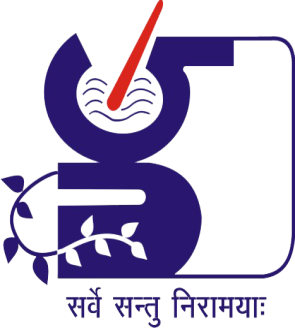 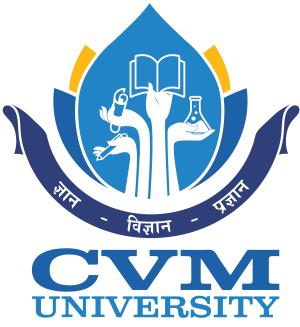  IN PRASUTI TANTRA AND STRI ROGA  (3rd January 2022 to 8th January 2022) (Sponsored by Ministry of AYUSH, Govt. of India, New DelhiCo-ordinated by Rashtriya Ayurved Vidyapeeth, New Delhi)ToThe Director G. J. Patel Institute of Ayurvedic Studies & Research ADIT campus, Behind GIDCNew Vallabh Vidyanagar, Anand, GujaratPin code  - 388121I hereby apply for CME in PRASUTI TANTRA AND STRI ROGA to be held at your Institute as mentioned in the Notification.DECLARATIONI hereby declare that the particular/information furnished above is true to the best of my knowledge and belief.Date:Place:Name & Signature of the ApplicantRECOMMENDATION OF HEAD OF THE INSTITUTION/ CONTROLLING AUTHORITYThe application for PRASUTI TANTRA AND STRI ROGA CME of Dr.…........................................................................................... is forwarded for consideration.Signature of Head of the Institution/Controlling Authority along with seal.Date:	Place:1.Name in full (Block letters)2.Sex3.Designation4.Age and date of Birth5.AADHAR No.6.NCISM Unique Teacher Code7.Name of the College/Department/ Institution presently working8.Official address / phone number andFax number9.Permanent Residential Address and  Phone NumberMobile No. Email address10.Qualifications11.Date of entry into service12.Total Teaching experience 13.Registration board and Reg. No.14.Whether	he/she	has	attended any CME sponsored by AYUSH Ministry in the last five years? If yes, give the details (If required, additional sheet can be attached.) Whether applied for any CME after April 2021, if accepted will be attending? attach additional sheet for details. Up to March 2021April 2021 to till date 14.Whether	he/she	has	attended any CME sponsored by AYUSH Ministry in the last five years? If yes, give the details (If required, additional sheet can be attached.) Whether applied for any CME after April 2021, if accepted will be attending? attach additional sheet for details. 